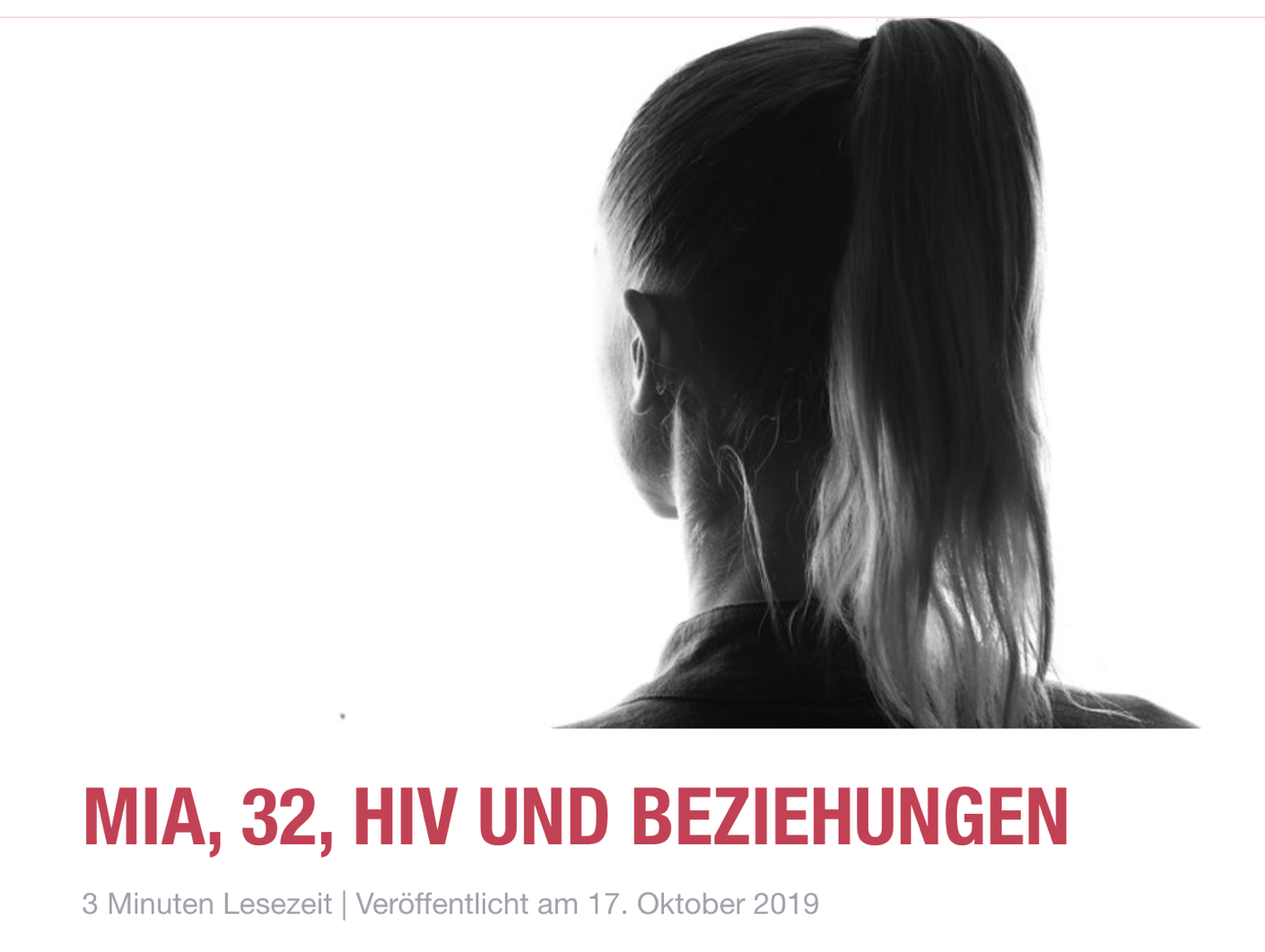 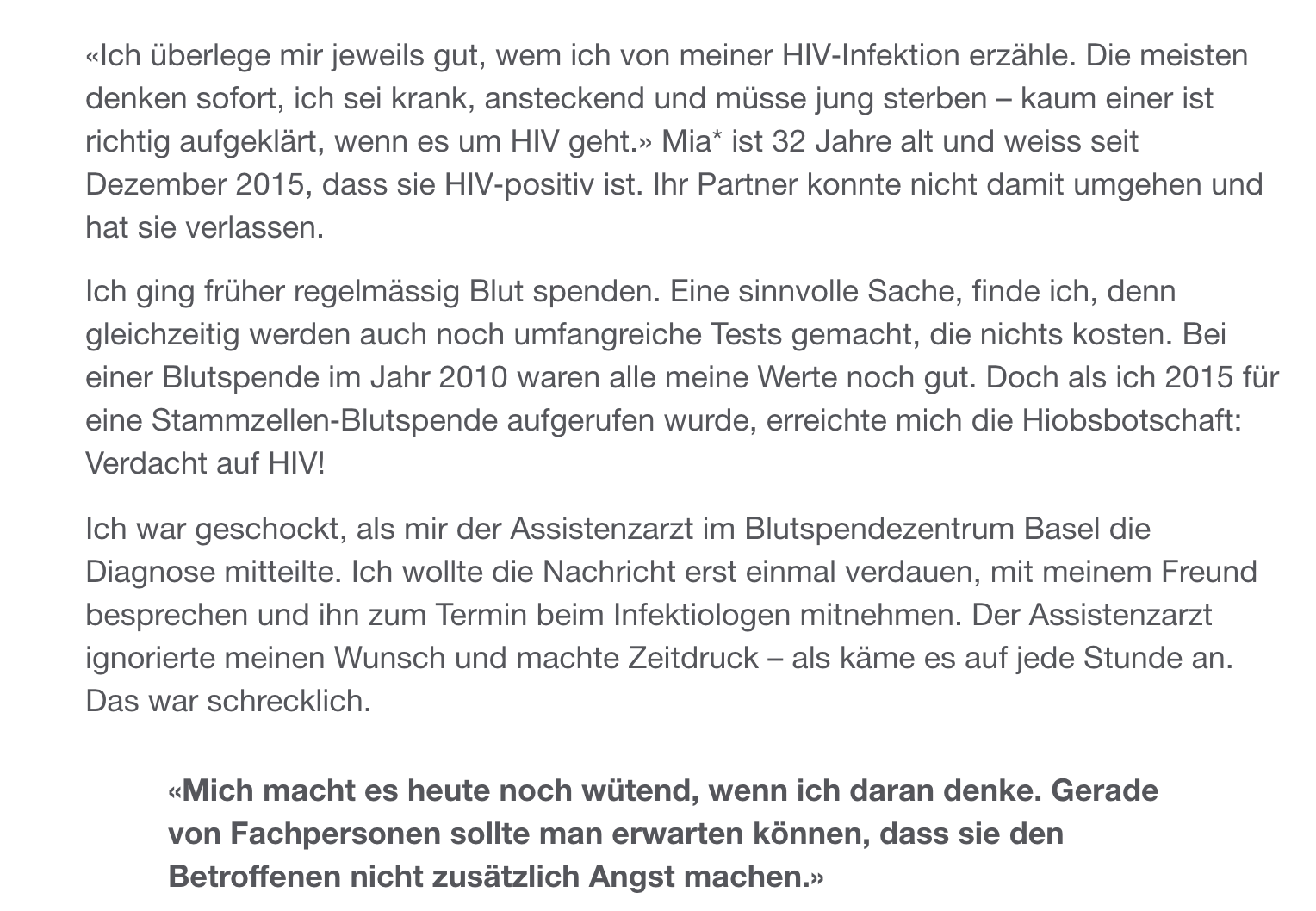 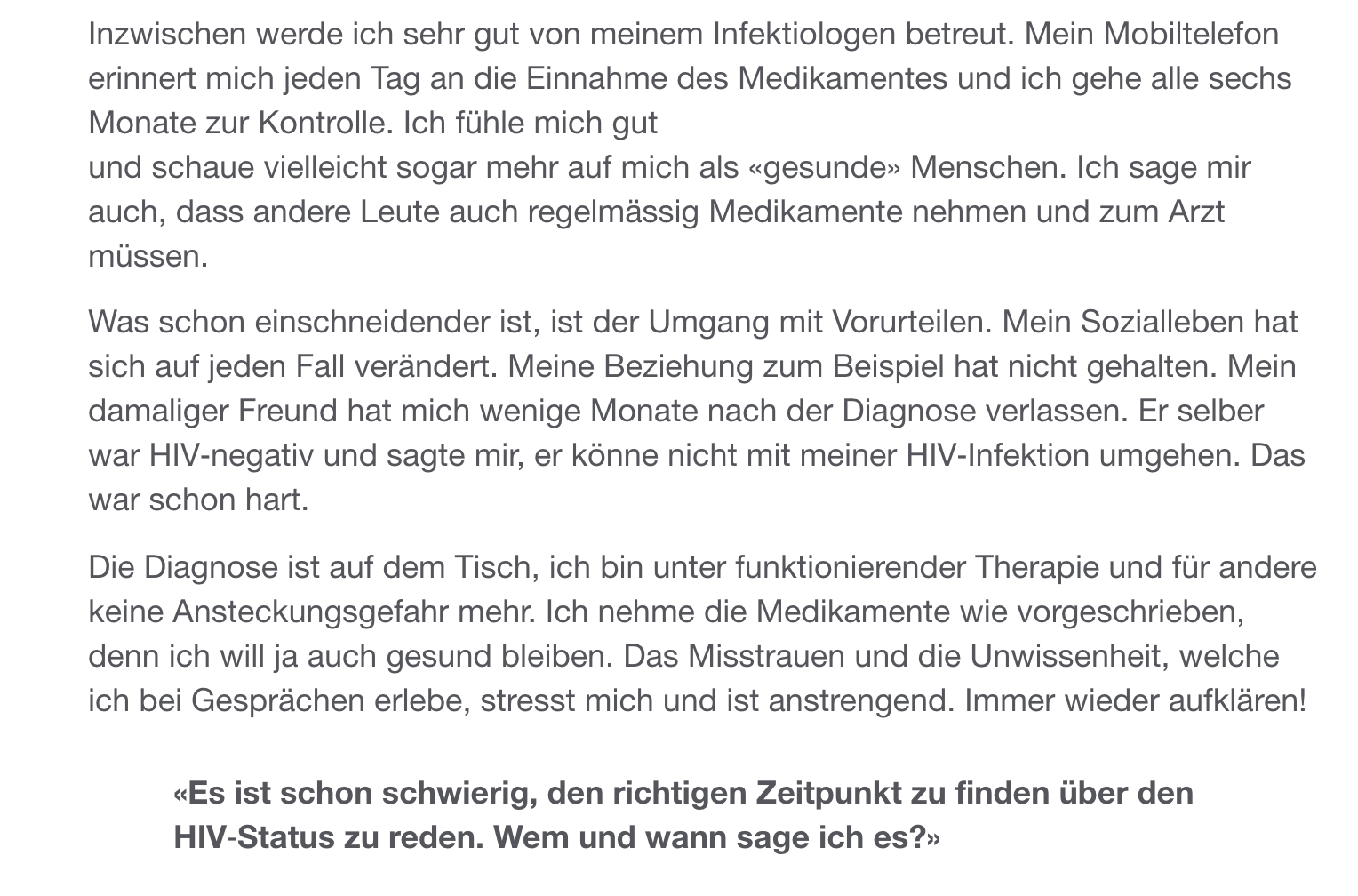 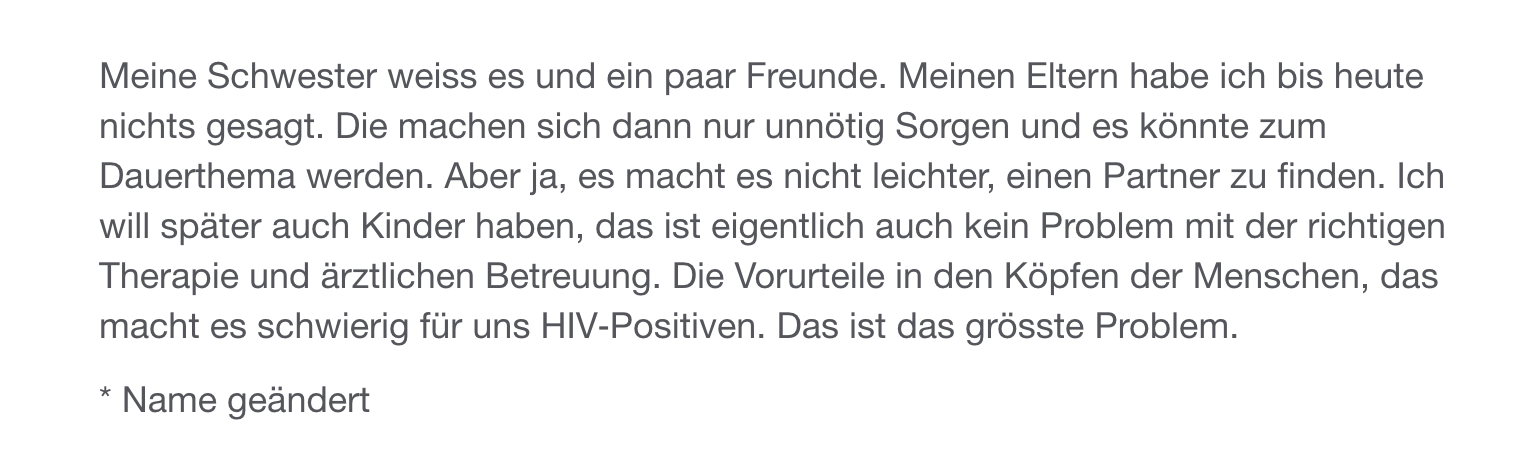 Veröffentlicht auf www.embrace-life.ch